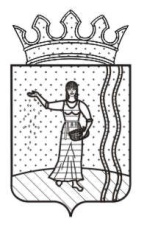 СОВЕТ ДЕПУТАТОВЩУЧЬЕ-ОЗЕРСКОГО СЕЛЬСКОГО ПОСЕЛЕНИЯОКТЯБРЬСКОГО МУНИЦИПАЛЬНОГО РАЙОНАПЕРМСКОГО КРАЯР Е Ш Е Н И Е24.10.2013 г.                                                                                                          № 19Об утверждении Правил землепользования и застройки Щучье-Озерского сельского поселения Октябрьского муниципального района Пермского края         Руководствуясь статьей 32 Градостроительного кодекса Российской Федерации, Федеральным законом от  № 131-ФЗ «Об общих принципах организации местного самоуправления в Российской Федерации», ст. 16 Устава Щучье-Озерского сельского поселения, Положением «О публичных слушаниях в Щучье-Озерском сельском поселении», протокола от  года и заключения о результатах публичных слушаний, Совет депутатов РЕШАЕТ:         1. Утвердить Правила землепользования и застройки Щучье-Озерского сельского поселения Октябрьского муниципального района Пермского края.           2. Настоящее решение вступает в силу с момента подписания и подлежит обнародованию.          3. Контроль за исполнением решения оставляю за собой.Глава сельского поселения                                                           В.А. Могильников